Anleitung für Kindermütze Kopfumfang: ca. 48 – 52 cm 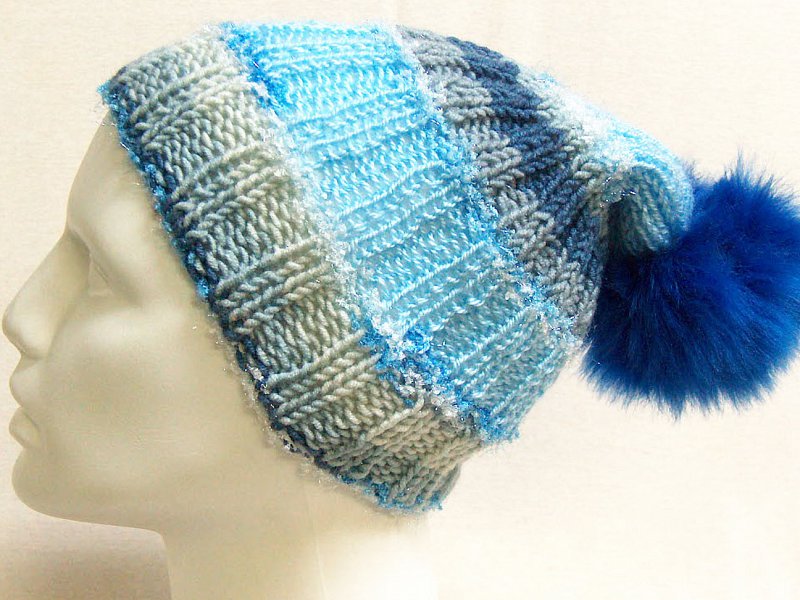 Material: 1 Strange Fashion Hat von ICE YarnsNadelspiel Nr. 5Rippenmuster: 2 Maschen links, 2 Maschen rechts  im WechselAnleitung:72 M anschlagen. Im Rippenmuster ca. 47 Reihen stricken. 18 x die beiden linken M links zusammenstricken = 54 M. 2 Runde darüberstricken (1 li, 2 re). 18 x die beiden rechten M zusammenstricken  = 36 M. 2 Runde darüberstricken (1 M li, 1 M re).  18 x 2 M zusammenstricken = 18 M. 2 Runden re darüberstricken.  9 x  2 M zusammenstricken. Faden abschneiden und durch die 9 M ziehen. Bommel annähen und Fäden vernähen.